PREFEITURA MUNICIPAL DE CARATINGA/MG - Extrato de Resultado – Pregão Presencial 079/2018. Objeto: Contratação de empresa para fornecimento de tintas, para revitalização viária, atendendo a Secretaria Municipal de Obras Públicas e Defesa Social. Vencedor com menor preço por item: MAVI TINTAS E SINALIZADORA LTDA - EPP. Itens 01 a 05. Valor global final: 170.550,00 (cento e setenta mil e quinhentos e cinquenta reais). Caratinga/MG, 16 de outubro de 2018. Bruno César Veríssimo Gomes – Pregoeiro. 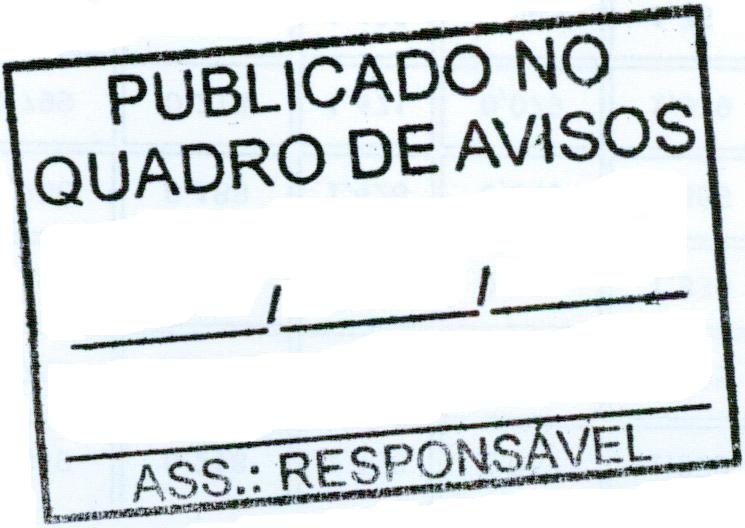 